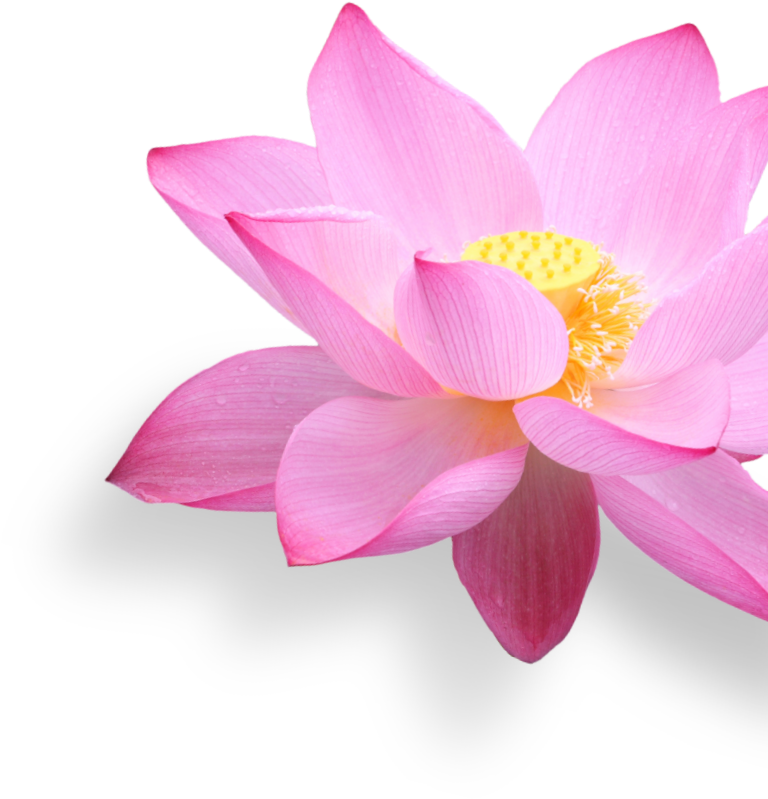 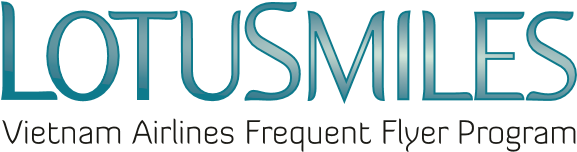            YÊU CẦU MUA DẶM XÉT HẠNG LOTUSMILESSố dặm xét hạng cần mua:…………………………………..………Mua cho kỳ xét hạng hiện tại:                                                     Mua cho kỳ xét hạng trước kỳ hiện tại                                           Hạng thẻ hiện tại:……………………………………………….…….. Hạng thẻ sau khi mua thêm dặm xét hạng: …………………..……ĐIỀU KIỆN:Dặm mua có giá trị để xét hạng thẻ trong kỳ xét hạng 12 tháng theo quy định của Lotusmiles.Thẻ mới có hiệu lực 12 tháng tùy vào thời điểm mua. Ví dụ tháng hiện tại là tháng 3. Nếu Quý hội viên mua cho kỳ hiện tại (tháng 3), thẻ mới sẽ có hạn đến hết tháng 3 của năm sau. Nếu Quý hội viên mua cho kỳ trước (tháng 2), thẻ mới sẽ có hạn đến hết tháng 2 của năm sau.Dặm đã mua không được hoàn lại trong mọi trường hợp.Dặm xét hạng đã mua có thể dùng để lấy thưởng, có giá trị sử dụng theo quy định của Lotusmiles.Đơn giá áp dụng là 2.200.000 VND/1.000 dặm (Chưa bao gồm VAT) khi mua tại Việt Nam và 100 USD/1.000 dặm khi mua tại các chi nhánh ngoài Việt Nam.Dặm mua là được làm tròn theo bội số của 1.000.Trong trường hợp mua dặm xét hạng cho người khác, bằng việc ký vào đơn này, người mua cam kết việc mua dặm xét hạng đã được sự đồng ý của hội viên Lotusmiles nhận dặm xét hạng. Giá và các điều kiện có thể được thay đổi mà không cần báo trước.Thẻ hội viên sẽ được gửi về địa chỉ thư tín đã đăng ký bằng hình thức chuyển phát nhanh trong khoảng từ 5 ngày đến 20 ngày kể từ ngày hội viên trả tiền mua dặm xét hạng, không kể ngày nghỉ cuối tuần, nghỉ lễ, Tết Phòng vé của Vietnam Airlines tiếp nhận yêu cầu mua dặm: ………………………………………………..Tôi đồng ý với những điều kiện nêu trênNgày          Tháng           Năm          		            Chữ ký hội viên/ người mua